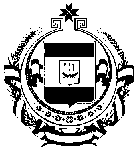 Об утверждении Порядка определения платыдля физических и юридических лиц за услуги (работы),в отношении государственных бюджетных и  казенных учреждений,подведомственных Министерству строительства, транспорта и дорожного хозяйства Республики МордовияВ соответствии с пунктом 1 постановления Правительства Республики Мордовия  от 16 июня 2014 г.  № 270 «О платных услугах, работах, предоставляемых государственными бюджетными и казенными учреждениями»ПРИКАЗЫВАЮ:1. Утвердить прилагаемый порядок определения платы для физических и юридических лиц за услуги (работы), в отношении государственных бюджетных и казенных учреждений, подведомственных Министерству строительства, транспорта и дорожного хозяйства Республики Мордовия               (далее - Порядок).2. Руководителям государственных бюджетных и казенных учреждений, подведомственных Министерству строительства, транспорта и дорожного хозяйства Республики Мордовия, руководствоваться  Порядком  при разработке локальных нормативных документов, касающихся предоставления платных услуг (работ).3. Настоящий приказ вступает в силу со дня официального опубликования.Заместитель Председателя Правительства –Министр строительства, транспорта и дорожного хозяйства Республики Мордовия                                      В.В. ЦыгановУтвержденприказом Министерства строительства, транспорта и дорожного хозяйства Республики Мордовия от __________ №______Порядок определения платы для физических и юридических лиц за услуги (работы), в отношении государственных бюджетных и казенных учреждений, подведомственных Министерству строительства, транспорта и дорожного хозяйства Республики Мордовия1. Настоящий Порядок определения платы для физических и юридических лиц за оказание услуг (выполнение работ), в отношении государственных бюджетных и казенных учреждений, находящихся в ведении Министерства строительства, транспорта и дорожного хозяйства  Республики Мордовия, разработан в соответствии с  постановлением Правительства Республики Мордовия  от   № 270 «О платных услугах, работах, предоставляемых государственными бюджетными и казенными учреждениями» и в целях установления единого подхода к механизму определения платы за оказание услуг (выполнение работ) государственными бюджетными и казенными учреждениями, подведомственными Министерству строительства, транспорта и дорожного хозяйства Республики Мордовия. 2. Порядок распространяется на государственные бюджетные и казенные учреждения, в отношении которых Министерство строительства, транспорта и дорожного хозяйства Республики Мордовия  осуществляет функции и полномочия учредителя (далее - учреждение).3. Учреждение в соответствии с учредительными документами осуществляет оказание платных услуг (работ) в зависимости от материальной базы, численного состава и квалификации персонала, спроса на услугу, работу.4. Учреждение формирует и утверждает перечень платных услуг (работ) по согласованию с Министерством строительства, транспорта и дорожного хозяйства Республики Мордовия. Перечни должны соответствовать видам деятельности, предусмотренным в уставе учреждения, а в случае обязательного лицензирования конкретного вида деятельности услуги (работы) предоставляются на основании соответствующей лицензии.С целью организации предоставления платных услуг (работ) учреждения должны:- создать условия для оказания платных услуг (работ) в учреждении и осуществлять деятельность с учетом требований действующих нормативных правовых актов по данному вопросу;- размещать в местах, доступных для посещения потребителей платных услуг (работ), в том числе  на своем официальном сайте в информационно-телекоммуникационной сети «Интернет» порядок предоставления платных услуг (работ), перечни видов платных услуг (работ), цены (тарифы) на платные услуги (работы), лицензии на право оказания услуг по данному виду деятельности (в случае обязательного лицензирования), образцы договоров на оказание услуг (работ).5. Цены (тарифы) на платные услуги (работы) разрабатываются учреждениями самостоятельно и определяются на основе расчета экономически обоснованных затрат материальных и трудовых ресурсов (далее - затраты). Для определения цены (тарифов) на платные услуги учреждения вправе привлекать экспертов. Оказание платных услуг (работ) стоимость которых определяется в соответствии с положениями Федерального закона от 29 июля 1998  г. № 135-ФЗ «Об оценочной деятельности в Российской Федерации» осуществляется с привлечением физических лиц, являющиеся членами одной из саморегулируемых организаций оценщиков.Расходы, понесенные потребителем платных услуг (работ)  при проведении оценки в целях установления стоимости оказания платных услуг (работ), включаются в счет оплаты услуг (работ). 6. Учреждение утверждает стоимость платных услуг (работ) по согласованию с Министерством строительства, транспорта и дорожного хозяйства Республики Мордовия за исключением случаев, предусмотренных частью 2 пункта 5 настоящего Порядка. Изменение действующих цен на платные услуги (работы) в учреждении производится не чаще одного раза в год. 7. В целях согласования стоимости (изменения стоимости) платных услуг (работ) учреждение направляет в Министерство строительства, транспорта и дорожного хозяйства Республики Мордовия:- письменное обращение руководителя учреждения о необходимости установления или изменения платы (тарифа) на услуги (работы);- пояснительную записку, обосновывающую необходимость установления (изменения) платы (тарифов) на услуги (работы), причины их изменения;- экономически обоснованные расчеты тарифов по видам услуг (работ) или иные документы, подтверждающие обоснованность предлагаемого к установлению  (изменению) тарифа;- лицензию на соответствующий вид деятельности (в случаях, установленных законодательством РФ).Министерство строительства, транспорта и дорожного хозяйства Республики Мордовия рассматривает представленные документы в срок не позднее 15 рабочих дней с момента их поступления и направляет в учреждение соответствующее письмо о согласовании либо несогласовании стоимости (изменения стоимости) платных услуг (работ).8. Основанием для рассмотрения вопроса об изменении цен на платные услуги (работы) учреждения может являться наличие хотя бы одного из следующих факторов:рост (снижение) цен на производство услуг, вызванный внешними факторами;изменение цен на материальные ресурсы;изменение размера  оплаты  труда  работников  учреждения в соответствии с нормативными правовыми актами Российской Федерации и Республики Мордовия.9. Спорные  вопросы неурегулированные данным Порядком разрешаются в соответствии с положениями постановления Правительства Республики Мордовия  от 16 июня 2014 г.  № 270 «О платных услугах, работах, предоставляемых государственными бюджетными и казенными учреждениями», а также иными нормами действующего законодательства Российской Федерации.  10. Решения, действия (бездействия) учреждения, Министерства строительства, транспорта и дорожного хозяйства Республики  Мордовия  могут быть обжалованы в установленном порядке. 